Российская Федерация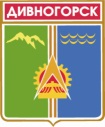 Администрация города ДивногорскаКрасноярского краяП О С Т А Н О В Л Е Н И Е «25»    03     2019				г. Дивногорск	          	                                 № 36пО внесении изменений в постановление администрации города Дивногорска от 12.12.2018 № 196п «Об утверждении стоимости услуг предоставляемых согласно гарантированному перечню услуг по погребению».В соответствии с Федеральным законом от 12.01.1996 № 8 – ФЗ «О погребении и похоронном деле», постановлением Правительства Российской Федерации от 24.01.2019 № 32 «Об утверждении коэффициента индексации выплат, пособий и компенсации в 2019 году», руководствуясь ст. 43 Устава города Дивногорска,  ПОСТАНОВЛЯЮ:Внести в пункт 2 постановления администрации города Дивногорска от 12.12.2018 № 196п «Об утверждении стоимости услуг предоставляемых согласно гарантированному перечню услуг по погребению» изменения следующего содержания:  Пункт 2 изложить в следующей редакции:  Утвердить стоимость услуг по погребению, с учетом районного коэффициента, предоставляемых на территории муниципального образования город Дивногорск, в соответствии ст. 9 Федерального закона от 12.01.1996 № 8-ФЗ «О погребении и похоронном деле», за счет средств Федерального бюджета, Краевого бюджета и Фонда социального страхования Российской Федерации и Пенсионного фонда Российской Федерации, в размере 7 135,76  рублей. Постановление подлежит опубликованию в газете и размещению на официальном сайте администрации города в сети Интернет.Постановление вступает в силу со дня его официального опубликования и распространяет свое действие на правоотношение возникшее с 01.02.2019 года.Контроль за исполнением настоящего постановления возложить на заместителя Главы города Урупаху В.И.Глава города                                                                                                                      Е.Е. Оль 